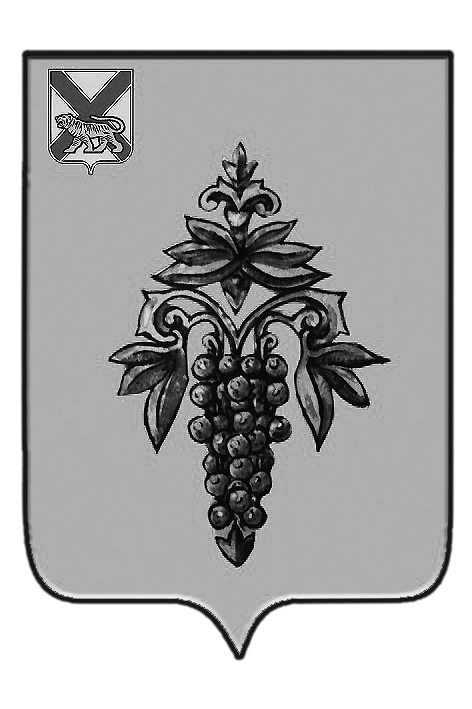 ДУМА ЧУГУЕВСКОГО МУНИЦИПАЛЬНОГО РАЙОНА Р  Е  Ш  Е  Н  И  Е		В соответствии с Федеральным законом от 06 октября 2003 года № 131 – ФЗ «Об общих принципах организации местного самоуправления в Российской Федерации», Заключением Контрольно-счетного комитета Чугуевского муниципального района, Уставом Чугуевского муниципального района, Дума Чугуевского муниципального районаРЕШИЛА:	1. Принять решение «О внесении изменений в решение Думы Чугуевского муниципального района от 16 декабря 2011 года № 170-НПА «О районном бюджете на 2012 год».	2. Направить указанное решение главе Чугуевского муниципального района для подписания и опубликования.	3. Настоящее решение вступает в силу со дня его принятия.ДУМА ЧУГУЕВСКОГО МУНИЦИПАЛЬНОГО РАЙОНА Р  Е  Ш  Е  Н  И  ЕПринято Думой Чугуевского муниципального района«30» ноября 2012 годаСтатья 1.Внести в решение Думы Чугуевского муниципального района от 16 декабря 2011 года № 170-НПА «О районном бюджете на 2012 год» следующие изменения:1) статью 1 изложить в следующей редакции:«Статья 1.Основные характеристики и иные показатели районного бюджета на 2012 год.1. Утвердить основные характеристики районного бюджета на 2012 год:1) общий объем доходов районного бюджета в сумме 410 427,95 тыс. рублей;2) общий объем расходов районного бюджета в сумме 415 455,54 тыс. рублей;3) размер дефицита районного бюджета в сумме 5 027,59 тыс. рублей.2. Установить иные показатели районного бюджета на 2012 год:1) источники внутреннего финансирования дефицита районного бюджета согласно приложению 1 к настоящему решению;2) предельный объем муниципального долга Чугуевского района в сумме 2 717,00 тыс. рублей;3) верхний предел муниципального долга Чугуевского района на 01 января 2013 года в сумме 2 717,00 тыс. рублей;4) предельный объем расходов на обслуживание муниципального долга Чугуевского района в сумме 100,00 тыс. рублей;5) объем бюджетных ассигнований на исполнение публичных нормативных обязательств в сумме 2 597,00 тыс. рублей, направляемых на компенсацию части родительской платы за содержание ребенка в государственных и муниципальных образовательных учреждениях, реализующих основную общеобразовательную программу».2) в пункте 1 статьи 8 после слов «дошкольного образования» дополнить частью следующего содержания:«и постановлением администрации Чугуевского муниципального района от 31 января 2012 года № 66 «Об увеличении должностных окладов работников муниципальных казенных общеобразовательных учреждений Чугуевского муниципального района»»;3) приложение 1 к решению изложить в редакции приложения 1 к настоящему решению;4) приложение 6 к решению изложить в редакции приложения 2 к настоящему решению;5) приложение 7 к решению изложить в редакции приложения 3 к настоящему решению;6) приложение 8 к решению изложить в редакции приложения 4 к настоящему решению;7) приложение 9 к решению изложить в редакции приложения 5 к настоящему решению.8) приложение 10 к решению изложить в редакции приложения 6 к настоящему решению.Статья 2.Настоящее решение вступает в силу со дня его подписания и подлежит официальному опубликованию.«30» ноября 2012 г.№ 251 - НПАПриложение 1 к проекту решенияДумы Чугуевского муниципального районаот «30» ноября 2012 г. № 251-НПАИсточники внутреннего финансирования дефицитарайонного бюджета на 2012 год (тыс. рублей)Приложение 3к проекту решенияДумы Чугуевского муниципального районаот «30» ноября 2012 г. № 251-НПАРаспределение бюджетных ассигнований из районного бюджета на 2012 год по разделам, подразделам, целевым статьям и видам расходов в соответствии с классификации расходов бюджетов Приложение 4к проекту решенияДумы Чугуевского муниципального районаот «30» ноября 2012 г. № 251-НПАРаспределение бюджетных ассигнований из районного бюджета на 2012 год в ведомственной структуре расходов районного бюджетаПриложение 5 к проекту решенияДумы Чугуевского муниципального районаот «30» ноября 2012 г. № 251-НПАРаспределение бюджетных ассигнований из районного бюджета на 2012 год по муниципальным целевым программам, предусмотреннымк финансированию из районного бюджета в 2012 году.(тыс. рублей)Приложение 6 к проекту решенияДумы Чугуевского муниципального районаот «30» ноября 2012 г. № 251-НПАМежбюджетные трансферты бюджетам сельских поселений, входящих в состав Чугуевского муниципального района на 2012 год(тыс. рублей)От 30.11.2012г.№ 251О внесении изменений в решение Думы Чугуевского муниципального района от 16 декабря 2011 года № 170-НПА «О районном бюджете на 2012 год»О внесении изменений в решение Думы Чугуевского муниципального района от 16 декабря 2011 года № 170-НПА «О районном бюджете на 2012 год»О внесении изменений в решение Думы Чугуевского муниципального района от 16 декабря 2011 года № 170-НПА «О районном бюджете на 2012 год»Глава Чугуевского муниципального района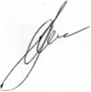 А.А.БаскаковКод бюджетной классификации Российской ФедерацииНаименование источниковСумма01 02 00 00 00 0000 000Кредиты кредитных организаций в валюте Российской Федерации2 717,0001 02 00 00 05 0000 710Получение кредитов от кредитных организаций бюджетами муниципальных районов в валюте Российской Федерации2 717,0001 02 00 00 05 0000 810Погашение кредитов от кредитных организаций бюджетами муниципальных районов в валюте Российской Федерации0,0001 05 00 00 00 0000 000Изменение остатков средств на счетах по учету средств бюджета2 310,5901 05 02 01 05 0000 510Увеличение прочих остатков денежных средств бюджетов муниципальных районов-413 144,9501 05 02 01 05 0000 610Уменьшение прочих остатков денежных средств бюджетов муниципальных районов415 455,54Итого источников5 027,59Приложение 2 к проекту решенияДумы Чугуевского муниципального районаот «30» ноября 2012 г. № 251-НПА Приложение 2 к проекту решенияДумы Чугуевского муниципального районаот «30» ноября 2012 г. № 251-НПА Приложение 2 к проекту решенияДумы Чугуевского муниципального районаот «30» ноября 2012 г. № 251-НПА Приложение 2 к проекту решенияДумы Чугуевского муниципального районаот «30» ноября 2012 г. № 251-НПА Объемыдоходов районного бюджета в 2012 годуОбъемыдоходов районного бюджета в 2012 годуОбъемыдоходов районного бюджета в 2012 годуОбъемыдоходов районного бюджета в 2012 году(тыс. рублей)Код бюджетной классификации Российской ФедерацииНаименование налога (сбора)Наименование налога (сбора)Сумма12231 00 00000 00 0000 000 НАЛОГОВЫЕ И НЕНАЛОГОВЫЕ ДОХОДЫНАЛОГОВЫЕ И НЕНАЛОГОВЫЕ ДОХОДЫ202 883,101 01 00000 00 0000 000НАЛОГИ НА ПРИБЫЛЬ, ДОХОДЫНАЛОГИ НА ПРИБЫЛЬ, ДОХОДЫ162 540,001 01 02000 01 0000 110Налог на доходы физических лицНалог на доходы физических лиц162 540,001 05 00000 00 0000 000НАЛОГИ НА СОВОКУПНЫЙ ДОХОДНАЛОГИ НА СОВОКУПНЫЙ ДОХОД12 532,001 05 02000 02 0000 110Единый налог на вмененный доход для отдельных видов деятельностиЕдиный налог на вмененный доход для отдельных видов деятельности12 500,001 05 03000 01 0000 110Единый сельскохозяйственный налогЕдиный сельскохозяйственный налог32,001 08 00000 00 0000 000ГОСУДАРСТВЕННАЯ ПОШЛИНАГОСУДАРСТВЕННАЯ ПОШЛИНА900,001 08 00000 00 0000 000Государственная пошлинаГосударственная пошлина900,001 11 00000 00 0000 000ДОХОДЫ ОТ ИСПОЛЬЗОВАНИЯ ИМУЩЕСТВА, НАХОДЯЩЕГОСЯ В ГОСУДАРСТВЕННОЙ И МУНИЦИПАЛЬНОЙ СОБСТВЕННОСТИДОХОДЫ ОТ ИСПОЛЬЗОВАНИЯ ИМУЩЕСТВА, НАХОДЯЩЕГОСЯ В ГОСУДАРСТВЕННОЙ И МУНИЦИПАЛЬНОЙ СОБСТВЕННОСТИ9 222,001 11 05010 00 0000 120Доходы, получаемые в виде арендной платы за земельные участки, государственная собственность на которые не разграничена, а также средства от продажи права на заключение договоров аренды указанных земельных участковДоходы, получаемые в виде арендной платы за земельные участки, государственная собственность на которые не разграничена, а также средства от продажи права на заключение договоров аренды указанных земельных участков3 480,001 11 05035 05 0000 120Доходы от сдачи в аренду имущества, находящегося в оперативном управлении органов управления муниципальных районов и созданных ими учреждений (за исключением имущества муниципальных бюджетных и автономных учреждений)Доходы от сдачи в аренду имущества, находящегося в оперативном управлении органов управления муниципальных районов и созданных ими учреждений (за исключением имущества муниципальных бюджетных и автономных учреждений)5 742,001 12 00000 00 0000 000ПЛАТЕЖИ ПРИ ПОЛЬЗОВАНИИ ПРИРОДНЫМИ РЕСУРСАМИПЛАТЕЖИ ПРИ ПОЛЬЗОВАНИИ ПРИРОДНЫМИ РЕСУРСАМИ1 950,001 12 01000 01 0000 120Плата за негативное воздействие на окружающую средуПлата за негативное воздействие на окружающую среду1 950,001 13 00000 00 0000 000ДОХОДЫ ОТ ОКАЗАНИЯ ПЛАТНЫХ УСЛУГ (РАБОТ) И КОМПЕНСАЦИИ ЗАТРАТ ГОСУДАРСТВАДОХОДЫ ОТ ОКАЗАНИЯ ПЛАТНЫХ УСЛУГ (РАБОТ) И КОМПЕНСАЦИИ ЗАТРАТ ГОСУДАРСТВА8 500,001 13 01995 05 0000 130Прочие доходы от оказания платных услуг (работ) получателями средств бюджетов муниципальных районовПрочие доходы от оказания платных услуг (работ) получателями средств бюджетов муниципальных районов8 500,001 14 00000 00 0000 000ДОХОДЫ ОТ ПРОДАЖИ МАТЕРИАЛЬНЫХ И НЕМАТЕРИАЛЬНЫХ АКТИВОВДОХОДЫ ОТ ПРОДАЖИ МАТЕРИАЛЬНЫХ И НЕМАТЕРИАЛЬНЫХ АКТИВОВ5 139,101 14 02050 05 0000 410Доходы от реализации имущества, находящегося в собственности муниципальных районов (за исключением имущества муниципальных бюджетных и автономных учреждений, а также имущества муниципальных унитарных предприятий, в том числе казенных), в части реализации основных средств по указанному имуществуДоходы от реализации имущества, находящегося в собственности муниципальных районов (за исключением имущества муниципальных бюджетных и автономных учреждений, а также имущества муниципальных унитарных предприятий, в том числе казенных), в части реализации основных средств по указанному имуществу4 583,101 14 06000 00 0000 430Доходы от продажи земельных участков, находящихся в государственной и муниципальной собственности (за исключением земельных участков бюджетных и автономных учреждений)Доходы от продажи земельных участков, находящихся в государственной и муниципальной собственности (за исключением земельных участков бюджетных и автономных учреждений)556,001 16 00000 00 0000 000ШТРАФЫ, САНКЦИИ, ВОЗМЕЩЕНИЕ УЩЕРБАШТРАФЫ, САНКЦИИ, ВОЗМЕЩЕНИЕ УЩЕРБА2 100,001 16 00000 00 0000 000Штрафы, санкции, возмещение ущербаШтрафы, санкции, возмещение ущерба2 100,002 00 00000 00 0000 000БЕЗВОЗМЕЗДНЫЕ ПОСТУПЛЕНИЯБЕЗВОЗМЕЗДНЫЕ ПОСТУПЛЕНИЯ207 544,852 02 00000 00 0000 000Безвозмездные поступления от других бюджетов бюджетной системы Российской ФедерацииБезвозмездные поступления от других бюджетов бюджетной системы Российской Федерации207 544,852 02 01000 00 0000 151Дотации бюджетам субъектов Российской Федерации и муниципальных образованийДотации бюджетам субъектов Российской Федерации и муниципальных образований288,002 02 01001 05 0000 151Дотации бюджетам муниципальных районов на выравнивание бюджетной обеспеченностиДотации бюджетам муниципальных районов на выравнивание бюджетной обеспеченности288,002 02 02000 00 0000 151СУБСИДИИ БЮДЖЕТАМ СУБЪКТОВ РОССИЙСКОЙ ФЕДЕРАЦИИ И МУНИЦИПАЛЬНЫХ ОБРАЗОВАНИЙ (МЕЖБЮДЖЕТНЫЕ СУБСИДИИ)СУБСИДИИ БЮДЖЕТАМ СУБЪКТОВ РОССИЙСКОЙ ФЕДЕРАЦИИ И МУНИЦИПАЛЬНЫХ ОБРАЗОВАНИЙ (МЕЖБЮДЖЕТНЫЕ СУБСИДИИ)18 582,092 02 02009 05 0000 151Субсидии бюджетам муниципальных районов на государственную поддержку малого и среднего предпринимательства, включая крестьянские (фермерские) хозяйстваСубсидии бюджетам муниципальных районов на государственную поддержку малого и среднего предпринимательства, включая крестьянские (фермерские) хозяйства1 443,092 02 02145 05 0000 151Субсидии бюджетам муниципальных районов на модернизацию региональных систем общего образованияСубсидии бюджетам муниципальных районов на модернизацию региональных систем общего образования366,002 02 02999 05 0000 151Прочие субсидии бюджетам муниципальных районовПрочие субсидии бюджетам муниципальных районов16 773,002 02 03000 00 0000 151Субвенции бюджетам субъектовРоссийской Федерации и муниципальных образованийСубвенции бюджетам субъектовРоссийской Федерации и муниципальных образований185 261,962 02 03003 05 0000 151Субвенции бюджетам муниципальных районов на государственную регистрацию актов гражданского состоянияСубвенции бюджетам муниципальных районов на государственную регистрацию актов гражданского состояния1 500,002 02 03007 05 0000 151Субвенции бюджетам муниципальных районов на составление списков кандидатов в присяжные заседатели федеральных судов общей юрисдикции в Российской ФедерацииСубвенции бюджетам муниципальных районов на составление списков кандидатов в присяжные заседатели федеральных судов общей юрисдикции в Российской Федерации26,002 02 03015 05 0000 151Субвенции бюджетам муниципальных районов на осуществление первичного воинского учета на территориях, где отсутствуют военные комиссариатыСубвенции бюджетам муниципальных районов на осуществление первичного воинского учета на территориях, где отсутствуют военные комиссариаты369,462 02 03021 05 0000 151Субвенции бюджетам муниципальных районов на ежемесячное денежное вознаграждение за классное руководствоСубвенции бюджетам муниципальных районов на ежемесячное денежное вознаграждение за классное руководство4 909,502 02 03029 05 0000 151Субвенции бюджетам муниципальных районов на компенсацию части родительской платы за содержание ребенка в муниципальных образовательных учреждениях, реализующих основную общеобразовательную программу дошкольного образованияСубвенции бюджетам муниципальных районов на компенсацию части родительской платы за содержание ребенка в муниципальных образовательных учреждениях, реализующих основную общеобразовательную программу дошкольного образования2 597,002 02 03024 05 0000 151 СУБВЕНЦИИ БЮДЖЕТАМ МУНИЦИПАЛЬНЫХ РАЙОНОВ НА ВЫПОЛНЕНИЕ ПЕРЕДАВАЕМЫХ ПОЛНОМОЧИЙ СУБЪЕКТОВ РОССИЙСКОЙ ФЕДЕРАЦИИСУБВЕНЦИИ БЮДЖЕТАМ МУНИЦИПАЛЬНЫХ РАЙОНОВ НА ВЫПОЛНЕНИЕ ПЕРЕДАВАЕМЫХ ПОЛНОМОЧИЙ СУБЪЕКТОВ РОССИЙСКОЙ ФЕДЕРАЦИИ175 860,00в том числе:в том числе:2 02 03024 05 0000 151 Субвенции бюджетам муниципальных районов на выполнение передаваемых полномочий по осуществлению выравнивая бюджетной обеспеченности поселений, входящих в состав муниципального районаСубвенции бюджетам муниципальных районов на выполнение передаваемых полномочий по осуществлению выравнивая бюджетной обеспеченности поселений, входящих в состав муниципального района13 834,002 02 03024 05 0000 151 Субвенции бюджетам муниципальных образований Приморского края на обеспечение бесплатным питанием детей, обучающихся в младших классах (1-4 включительно) в муниципальных общеобразовательных учреждениях Приморского краяСубвенции бюджетам муниципальных образований Приморского края на обеспечение бесплатным питанием детей, обучающихся в младших классах (1-4 включительно) в муниципальных общеобразовательных учреждениях Приморского края4 016,002 02 03024 05 0000 151 Субвенции бюджетам муниципальных районов на выполнение передаваемых полномочий на выполнение передаваемых полномочий на обеспечение деятельности комиссий по делам несовершеннолетнихСубвенции бюджетам муниципальных районов на выполнение передаваемых полномочий на выполнение передаваемых полномочий на обеспечение деятельности комиссий по делам несовершеннолетних478,402 02 03024 05 0000 151 Субвенции бюджетам муниципальных районов на выполнение передаваемых полномочий на реализацию дошкольного, общего и дополнительного образования в муниципальных общеобразовательных учреждениях по основным общеобразовательным программамСубвенции бюджетам муниципальных районов на выполнение передаваемых полномочий на реализацию дошкольного, общего и дополнительного образования в муниципальных общеобразовательных учреждениях по основным общеобразовательным программам155 748,002 02 03024 05 0000 151 Субвенции бюджетам муниципальных районов на выполнение органами местного самоуправления отдельных государственных полномочий по осуществлению государственного жилищного надзораСубвенции бюджетам муниципальных районов на выполнение органами местного самоуправления отдельных государственных полномочий по осуществлению государственного жилищного надзора684,002 02 03024 05 0000 151 Субвенции бюджетам муниципальных районов на выполнение органами местного самоуправления отдельных государственных полномочий по государственному управлению охраной трудаСубвенции бюджетам муниципальных районов на выполнение органами местного самоуправления отдельных государственных полномочий по государственному управлению охраной труда497,002 02 03024 05 0000 151 Субвенции бюджетам муниципальных районов на выполнение органами местного самоуправления отдельных государственных полномочий по созданию административных комиссийСубвенции бюджетам муниципальных районов на выполнение органами местного самоуправления отдельных государственных полномочий по созданию административных комиссий602,602 02 04000 00 0000 1512 02 04000 00 0000 151ИНЫЕ МЕЖБЮДЖЕТНЫЕ ТРАНСФЕРТЫ3 412,802 02 04014 05 0000 1512 02 04014 05 0000 151Межбюджетные трансферты, передаваемые бюджетам муниципальных районов из бюджетов поселений на осуществление части полномочий по решению вопросов местного значения в соответствии с заключенными соглашения3 412,80ВСЕГО ДОХОДОВВСЕГО ДОХОДОВВСЕГО ДОХОДОВ410 427,95Наименование расходовРаздел, подразделЦелевая статьяВид расходаСумма, в тыс. руб.ОБЩЕГОСУДАРСТВЕННЫЕ ВОПРОСЫ0100000000000043591,52Функционирование высшего должностного лица субъекта Российской Федерации и муниципального образования010200000000001283,08Глава муниципального образования010200203000001283,08Фонд оплаты труда и страховые взносы010200203001211268,08Иные выплаты персоналу, за исключением фонда оплаты труда0102002030012215,00Функционирование законодательных (представительных) органов государственной власти и представительных органов муниципальных образований010300000000001944,43Центральный аппарат010300204000001944,43Фонд оплаты труда и страховые взносы010300204001211543,55Иные выплаты персоналу, за исключением фонда оплаты труда010300204001225,00Прочая закупка товаров, работ и услуг для государственных нужд01030020400244393,78Уплата налога на имущество организаций и земельного налога010300204008510,60Уплата прочих налогов, сборов и иных платежей010300204008521,50Функционирование Правительства Российской Федерации, высших исполнительных органов государственной власти субъектов Российской Федерации, местных администраций0104000000000019686,67Центральный аппарат0104002040000019686,67Фонд оплаты труда и страховые взносы0104002040012119374,97Иные выплаты персоналу, за исключением фонда оплаты труда0104002040012235,00Прочая закупка товаров, работ и услуг для государственных нужд01040020400244175,00Уплата налога на имущество организаций и земельного налога0104002040085150,00Уплата прочих налогов, сборов и иных платежей0104002040085251,70Судебная система0105000000000026,00Составление (изменение) списков кандидатов в присяжные заседатели федеральных судов общей юрисдикции в Российской Федерации0105001400000026,00Прочая закупка товаров, работ и услуг для государственных нужд0105001400024426,00Обеспечение деятельности финансовых, налоговых и таможенных органов и органов финансового (финансово-бюджетного) надзора010600000000004411,70Центральный аппарат010600204000004411,70Фонд оплаты труда и страховые взносы010600204001214349,90Иные выплаты персоналу, за исключением фонда оплаты труда0106002040012210,00Прочая закупка товаров, работ и услуг для государственных нужд0106002040024435,80Уплата налога на имущество организаций и земельного налога010600204008513,00Уплата прочих налогов, сборов и иных платежей0106002040085213,00Обеспечение проведения выборов и референдумов010700000000001363,50Проведение выборов главы муниципального образования010702000030001363,50Прочая закупка товаров, работ и услуг для государственных нужд010702000032441363,50Другие общегосударственные вопросы0113000000000014876,14Государственная регистрация актов гражданского состояния011300138000001500,00Фонд оплаты труда и страховые взносы011300138001211017,50Иные выплаты персоналу, за исключением фонда оплаты труда011300138001221,00Закупка товаров, работ, услуг в сфере информационно-коммуникационных технологий011300138002426,00Прочая закупка товаров, работ и услуг для государственных нужд01130013800244475,50Оценка недвижимости, признание прав и регулирование отношений по государственной собственности01130900200000362,00Прочая закупка товаров, работ и услуг для государственных нужд01130900200244362,00Прочие выплаты по обязательствам государства01130920305000265,24Исполнение судебных актов Российской Федерации и мировых соглашений по возмещению вреда, причиненного в результате незаконных действий (бездействия) органов государственной власти (государственных органов) либо должностных лиц этих органов, а также в результате деятельности казенных учреждений01130920305831265,24Обеспечение деятельности подведомственных учреждений0113093990000010604,30Фонд оплаты труда и страховые взносы011309399001113554,03Иные выплаты персоналу, за исключением фонда оплаты труда0113093990011230,00Закупка товаров, работ, услуг в сфере информационно-коммуникационных технологий011309399002421288,00Прочая закупка товаров, работ и услуг для государственных нужд011309399002445532,50Уплата налога на имущество организаций и земельного налога01130939900851132,25Уплата прочих налогов, сборов и иных платежей0113093990085267,52Субвенции на создание и обеспечение деятельности комиссий по делам несовершеннолетних и защите их прав01135210204000478,40Фонд оплаты труда и страховые взносы01135210204121411,21Иные выплаты персоналу, за исключением фонда оплаты труда011352102041220,30Закупка товаров, работ, услуг в сфере информационно-коммуникационных технологий0113521020424237,85Прочая закупка товаров, работ и услуг для государственных нужд0113521020424429,04Субвенции на выполнение органами местного самоуправления отдельных государственных полномочий по государственному управлению охраной труда01135210208000497,00Фонд оплаты труда и страховые взносы01135210208121391,57Иные выплаты персоналу, за исключением фонда оплаты труда011352102081223,00Закупка товаров, работ, услуг в сфере информационно-коммуникационных технологий0113521020824232,60Прочая закупка товаров, работ и услуг для государственных нужд0113521020824469,83Субвенции на реализацию отдельных государственных полномочий по созданию административных комиссий01135210209000602,60Фонд оплаты труда и страховые взносы01135210209121572,05Закупка товаров, работ, услуг в сфере информационно-коммуникационных технологий0113521020924225,55Прочая закупка товаров, работ и услуг для государственных нужд011352102092445,00Муниципальная целевая программа "Здоровый ребенок" на 2011-2015 годы0113795010000068,70Прочая закупка товаров, работ и услуг для государственных нужд0113795010024468,70Муниципальная целевая программа "Вакцинопрофилактика" на 2011-2015 годы0113795050000079,90Прочая закупка товаров, работ и услуг для государственных нужд0113795050024479,90Муниципальная целевая программа "Неотложные меры борьбы с туберкулезом в Чугуевском районе" на 2011-2015 годы0113795140000073,00Прочая закупка товаров, работ и услуг для государственных нужд0113795140024473,00Муниципальная целевая программа "Развитие муниципальной службы в Чугуевском муниципальном районе" на 2010-2014 годы01137952000000345,00Прочая закупка товаров, работ и услуг для государственных нужд01137952000244345,00НАЦИОНАЛЬНАЯ ОБОРОНА02000000000000369,46Мобилизационная и вневойсковая подготовка02030000000000369,46Осуществление первичного воинского учета на территориях, где отсутствуют военные комиссариаты02030013600000369,46Субвенции02030013600530369,46НАЦИОНАЛЬНАЯ БЕЗОПАСНОСТЬ И ПРАВООХРАНИТЕЛЬНАЯ ДЕЯТЕЛЬНОСТЬ03000000000000500,00Защита населения и территории от чрезвычайных ситуаций природного и техногенного характера, гражданская оборона03090000000000500,00Предупреждение и ликвидация последствий чрезвычайных ситуаций и стихийных бедствий природного и техногенного характера03092180100000500,00Прочая закупка товаров, работ и услуг для государственных нужд03092180100244500,00НАЦИОНАЛЬНАЯ ЭКОНОМИКА040000000000006593,64Транспорт040800000000001575,05Отдельные мероприятия в области автомобильного транспорта040830302000001575,05Прочая закупка товаров, работ и услуг для государственных нужд040830302002441455,05Субсидии юридическим лицам (кроме государственных учреждений) и физическим лицам - производителям товаров, работ, услуг04083030200810120,00Дорожное хозяйство (дорожные фонды)040900000000001813,00Содержание автомобильных дорог и инженерных сооружений на них в границах городских округов и поселений в рамках благоустройства04096000200000540,00Субсидии некоммерческим организациям (за исключением государственных учреждений)04096000200630540,00Муниципальная целевая программа "Ремонт автомобильных дорог и улиц Чугуевского муниципального района" на 2007-2012 годы040979512000001273,00Прочая закупка товаров, работ и услуг для государственных нужд040979512002441273,00Другие вопросы в области национальной экономики041200000000003205,59Мероприятия в области строительства, архитектуры и градостроительства04123380000000706,00Прочая закупка товаров, работ и услуг для государственных нужд04123380000244706,00Мероприятия по землеустройству и землепользованию0412340030000056,50Прочая закупка товаров, работ и услуг для государственных нужд0412340030024456,50Субсидии на государственную поддержку малого и среднего предпринимательства, включая крестьянские (фермерские) хозяйства041234501000001443,09Субсидии юридическим лицам (кроме государственных учреждений) и физическим лицам - производителям товаров, работ, услуг041234501008101443,09Краевая долгосрочная целевая программа "Развитие малого и среднего предпринимательства в Приморском крае" на 2011-2013 годы04125223502000500,00Субсидии юридическим лицам (кроме государственных учреждений) и физическим лицам - производителям товаров, работ, услуг04125223502810500,00Муниципальная целевая программа "Поддержка малого и среднего предпринимательства на территории Чугуевского муниципального района" на 20012-2014 годы"04127951700000500,00Прочая закупка товаров, работ и услуг для государственных нужд0412795170024435,00Субсидии юридическим лицам (кроме государственных учреждений) и физическим лицам - производителям товаров, работ, услуг04127951700810465,00ЖИЛИЩНО-КОММУНАЛЬНОЕ ХОЗЯЙСТВО050000000000009104,84Коммунальное хозяйство050200000000007151,04Мероприятия в области коммунального хозяйства050235105000004564,95Прочая закупка товаров, работ и услуг для государственных нужд05023510500244234,95Субсидии некоммерческим организациям (за исключением государственных учреждений)050235105006304330,00Муниципальная целевая программа "Энергосбережение и повышение энергетической эффективности в муниципальных учреждениях и муниципальных предприятиях Чугуевского муниципального района" на 2010-2014 годы050279524000002586,09Прочая закупка товаров, работ и услуг для государственных нужд050279524002442586,09Благоустройство050300000000001269,80Уличное освещение05036000100000550,00Субсидии некоммерческим организациям (за исключением государственных учреждений)05036000100630550,00Озеленение05036000300000356,80Субсидии некоммерческим организациям (за исключением государственных учреждений)05036000300630356,80Организация и содержание мест захоронения05036000400000193,00Субсидии некоммерческим организациям (за исключением государственных учреждений)05036000400630193,00Прочие мероприятия по благоустройству городских округов и поселений05036000500000170,00Субсидии некоммерческим организациям (за исключением государственных учреждений)05036000500630170,00Другие вопросы в области жилищно-коммунального хозяйства05050000000000684,00Субвенции на выполнение органами местного самоуправления отдельных государственных полномочий по осуществлению государственного жилищного надзора05055210207000684,00Фонд оплаты труда и страховые взносы05055210207121448,21Иные выплаты персоналу, за исключением фонда оплаты труда050552102071223,00Закупка товаров, работ, услуг в сфере информационно-коммуникационных технологий0505521020724276,30Прочая закупка товаров, работ и услуг для государственных нужд05055210207244156,49ОХРАНА ОКРУЖАЮЩЕЙ СРЕДЫ06000000000000650,00Сбор, удаление отходов и очистка сточных вод06020000000000650,00Сбор и удаление твердых отходов06024000100000650,00Прочая закупка товаров, работ и услуг для государственных нужд06024000100244650,00ОБРАЗОВАНИЕ07000000000000324119,58Дошкольное образование0701000000000049849,40Обеспечение деятельности подведомственных учреждений0701420990000045078,50Фонд оплаты труда и страховые взносы0701420990011128953,81Иные выплаты персоналу, за исключением фонда оплаты труда0701420990011216,80Закупка товаров, работ, услуг в сфере информационно-коммуникационных технологий0701420990024296,00Прочая закупка товаров, работ и услуг для государственных нужд0701420990024415846,08Пособия и компенсации по публичным нормативным обязательствам0701420990031392,70Уплата налога на имущество организаций и земельного налога0701420990085149,94Уплата прочих налогов, сборов и иных платежей0701420990085223,17Субсидии из краевого бюджета бюджетам муниципальных образований Приморского края на организацию групп кратковременного пребывания, групп по присмотру и уходу за детьми, семейных дошкольных групп в муниципальных образовательных учреждениях07015224903000315,60Фонд оплаты труда и страховые взносы07015224903111315,60Субсидии бюджетам муниципальных образований на повышение оплаты труда работников муниципальных образовательных учреждений, реализующих общеобразовательную программу дошкольного образования, на 30 процентов070152249040002718,20Фонд оплаты труда и страховые взносы070152249041112718,20Муниципальная целевая программа "Развитие дошкольного образования в Чугуевском муниципальном районе" на 2011-2013 годы070179516000001200,00Прочая закупка товаров, работ и услуг для государственных нужд070179516002441200,00Муниципальная целевая программа "Комплексные меры по профилактике террористической и экстремистской деятельности на территории Чугуевского муниципального района" на 2011-2012 годы07017952600000537,10Прочая закупка товаров, работ и услуг для государственных нужд07017952600244537,10Общее образование07020000000000251982,27Обеспечение деятельности подведомственных учреждений0702421990000052977,78Фонд оплаты труда и страховые взносы070242199001115643,30Иные выплаты персоналу, за исключением фонда оплаты труда0702421990011286,70Закупка товаров, работ, услуг в сфере информационно-коммуникационных технологий070242199002421173,26Закупка товаров, работ, услуг в целях капитального ремонта государственного имущества0702421990024310000,00Прочая закупка товаров, работ и услуг для государственных нужд0702421990024435004,11Пособия и компенсации по публичным нормативным обязательствам07024219900313456,00Уплата налога на имущество организаций и земельного налога07024219900851234,79Уплата прочих налогов, сборов и иных платежей07024219900852379,62Обеспечение деятельности подведомственных учреждений0702423990000015877,69Фонд оплаты труда и страховые взносы0702423990011113423,79Иные выплаты персоналу, за исключением фонда оплаты труда0702423990011220,00Закупка товаров, работ, услуг в сфере информационно-коммуникационных технологий07024239900242166,49Прочая закупка товаров, работ и услуг для государственных нужд070242399002442179,19Пособия и компенсации по публичным нормативным обязательствам0702423990031340,00Уплата налога на имущество организаций и земельного налога0702423990085124,05Уплата прочих налогов, сборов и иных платежей0702423990085224,17Модернизация региональных систем общего образования07024362100000366,00Прочая закупка товаров, работ и услуг для государственных нужд07024362100244366,00Ежемесячное денежное вознаграждение за классное руководство за счет средств федерального бюджета070252009010004579,10Пособия и компенсации по публичным нормативным обязательствам070252009013134579,10Ежемесячное денежное вознаграждение за классное руководство за счет средств краевого бюджета07025200902000330,40Пособия и компенсации по публичным нормативным обязательствам07025200902313330,40Субвенции на обеспечение обучающихся в младших классах (1-4 включительно) бесплатным питанием070252102020004016,00Прочая закупка товаров, работ и услуг для государственных нужд070252102022444016,00Субвенции на реализацию дошкольного, общего и дополнительного образования в муниципальных общеобразовательных учреждениях по основным общеобразовательным программам07025210203000155748,00Фонд оплаты труда и страховые взносы07025210203111154958,00Прочая закупка товаров, работ и услуг для государственных нужд07025210203244790,00Субсидии бюджетам муниципальных образований Приморского края на строительство (реконструкцию) общеобразовательных учреждений в сельской местности070252211050009996,00Бюджетные инвестиции в объекты государственной собственности казенным учреждениям вне рамок государственного оборонного заказа070252211054119996,00Субсидии из краевого бюджета бюджетам муниципальных образований Приморского края на организацию групп кратковременного пребывания, групп по присмотру и уходу за детьми, семейных дошкольных групп в муниципальных образовательных учреждениях070252249030001063,40Фонд оплаты труда и страховые взносы070252249031111063,40Субсидии бюджетам муниципальных образований на повышение оплаты труда работников муниципальных образовательных учреждений, реализующих общеобразовательную программу дошкольного образования, на 30 процентов07025224904000494,80Фонд оплаты труда и страховые взносы07025224904111494,80Муниципальная целевая программа "Социальное развитие села до 2012 года"070279518000004284,00Бюджетные инвестиции в объекты государственной собственности казенным учреждениям вне рамок государственного оборонного заказа070279518004114284,00Муниципальная целевая программа "Информатизация системы образования Чугуевского муниципального района" на 2010-2012 годы07027952100000675,00Закупка товаров, работ, услуг в сфере информационно-коммуникационных технологий07027952100242675,00Муниципальная целевая программа "Комплексные меры по профилактике террористической и экстремистской деятельности на территории Чугуевского муниципального района" на 2011-2012 годы070279526000001574,10Прочая закупка товаров, работ и услуг для государственных нужд070279526002441574,10Молодежная политика и оздоровление детей070700000000004520,50Проведение мероприятий для детей и молодежи07074310100000535,50Прочая закупка товаров, работ и услуг для государственных нужд07074310100244535,50Субсидии бюджетам муниципальных образований на организацию отдыха детей в каникулярное время070752255070001685,00Прочая закупка товаров, работ и услуг для государственных нужд070752255072441685,00Муниципальная целевая программа "Организация отдыха детей в каникулярное время" на 2011-2014 годы070779523000002300,00Прочая закупка товаров, работ и услуг для государственных нужд070779523002442300,00Другие вопросы в области образования0709000000000017767,41Обеспечение деятельности подведомственных учреждений0709452990000016818,71Фонд оплаты труда и страховые взносы0709452990011114281,81Иные выплаты персоналу, за исключением фонда оплаты труда0709452990011219,00Закупка товаров, работ, услуг в сфере информационно-коммуникационных технологий07094529900242466,26Прочая закупка товаров, работ и услуг для государственных нужд070945299002442007,24Уплата налога на имущество организаций и земельного налога0709452990085123,60Уплата прочих налогов, сборов и иных платежей0709452990085220,80Муниципальная целевая программа "Комплексные меры профилактики правонарушений в Чугуевском муниципальном районе" на 2011-2015 годы07097950300000300,00Прочая закупка товаров, работ и услуг для государственных нужд07097950300244300,00Муниципальная целевая программа "Патриотическое воспитание граждан на 2011-2015 годы"07097950400000298,00Закупка товаров, работ, услуг в сфере информационно-коммуникационных технологий070979504002426,00Прочая закупка товаров, работ и услуг для государственных нужд07097950400244292,00Муниципальная целевая программа "Вакцинопрофилактика" на 2011-2015 годы0709795050000080,00Прочая закупка товаров, работ и услуг для государственных нужд0709795050024480,00Муниципальная целевая программа "Основные мероприятия по обеспечению безопасности дорожного движения в Чугуевском муниципальном районе на 2007-2012 годы070979519000003,80Прочая закупка товаров, работ и услуг для государственных нужд070979519002443,80Муниципальная целевая программа "О воспитании правовой культуры в формировании законопослушного поведения несовершеннолетних граждан в Чугуевском муниципальном районе" на 2010-2012 годы070979522000006,00Прочая закупка товаров, работ и услуг для государственных нужд070979522002446,00Муниципальная целевая программа "Комплексные меры по профилактике террористической и экстремистской деятельности на территории Чугуевского муниципального района" на 2011-2012 годы07097952600000260,90Прочая закупка товаров, работ и услуг для государственных нужд07097952600244260,90СОЦИАЛЬНАЯ ПОЛИТИКА100000000000005487,20Пенсионное обеспечение100100000000001216,20Доплаты к пенсиям государственных служащих субъектов Российской Федерации и муниципальных служащих100149101000001216,20Пенсии, выплачиваемые организациями сектора государственного управления100149101003121216,20Социальное обеспечение населения10030000000000122,00Муниципальная целевая программа "Социальное развитие села до 2012 года"10037951800000122,00Субсидии гражданам на приобретение жилья10037951800322122,00Охрана семьи и детства100400000000002597,00Компенсация части родительской платы за содержание ребенка в государственных и муниципальных образовательных учреждениях, реализующих основную общеобразовательную программу дошкольного образования100452010000002597,00Пособия и компенсации по публичным нормативным обязательствам100452010003132597,00Другие вопросы в области социальной политики100600000000001552,00Муниципальная целевая программа "Патриотическое воспитание граждан на 2011-2015 годы"100679504000001552,00Закупка товаров, работ, услуг в сфере информационно-коммуникационных технологий1006795040024210,00Прочая закупка товаров, работ и услуг для государственных нужд100679504002441542,00ФИЗИЧЕСКАЯ КУЛЬТУРА И СПОРТ110000000000001118,00Физическая культура11010000000000830,00Муниципальная целевая программа "Развитие физической культуры и спорта в Чугуевском муниципальном районе" на 2011-2015 годы11017951500000830,00Прочая закупка товаров, работ и услуг для государственных нужд11017951500244830,00Другие вопросы в области физической культуры и спорта11050000000000288,00Муниципальная целевая программа "Развитие внутреннего туризма в Чугуевском муниципальном районе" на 2012-2016 годы11057952500000288,00Прочая закупка товаров, работ и услуг для государственных нужд11057952500244288,00ОБСЛУЖИВАНИЕ ГОСУДАРСТВЕННОГО И МУНИЦИПАЛЬНОГО ДОЛГА13000000000000100,00Обслуживание государственного внутреннего и муниципального долга13010000000000100,00Процентные платежи по муниципальному долгу13010650300000100,00Обслуживание муниципального долга13010650300730100,00МЕЖБЮДЖЕТНЫЕ ТРАНСФЕРТЫ ОБЩЕГО ХАРАКТЕРА БЮДЖЕТАМ СУБЪЕКТОВ РОССИЙСКОЙ ФЕДЕРАЦИИ И МУНИЦИПАЛЬНЫХ ОБРАЗОВАНИЙ1400000000000023821,30Дотации на выравнивание бюджетной обеспеченности субъектов Российской Федерации и муниципальных образований1401000000000014134,00Выравнивание бюджетной обеспеченности поселений из районного фонда финансовой поддержки за счет средств краевого бюджета1401516013000013834,00Дотации на выравнивание бюджетной обеспеченности субъектов Российской Федерации1401516013051113834,00Выравнивание бюджетной обеспеченности поселений из районного фонда финансовой поддержки за счет средств местного бюджета14015160131000300,00Дотации на выравнивание бюджетной обеспеченности субъектов Российской Федерации14015160131511300,00Прочие межбюджетные трансферты общего характера140300000000009687,30Иные межбюджетные трансферты бюджетам бюджетной системы140352103000009687,30Иные межбюджетные трансферты140352103005409687,30Всего расходовВсего расходовВсего расходовВсего расходов415 455,54НаименованиеГлаваРаздел, под-разделЦелевая статьяВид расхо-довСумма в тыс. руб.Администрация Чугуевского муниципального района9510000000000000072049,8ОБЩЕГОСУДАРСТВЕННЫЕ ВОПРОСЫ9510100000000000035606,66Функционирование высшего должностного лица субъекта Российской Федерации и муниципального образования951010200000000001283,08Глава муниципального образования951010200203000001283,08Фонд оплаты труда и страховые взносы951010200203001211268,08Иные выплаты персоналу, за исключением фонда оплаты труда9510102002030012215Функционирование Правительства Российской Федерации, высших исполнительных органов государственной власти субъектов Российской Федерации, местных администраций9510104000000000019686,67Центральный аппарат9510104002040000019686,67Фонд оплаты труда и страховые взносы9510104002040012119374,97Иные выплаты персоналу, за исключением фонда оплаты труда9510104002040012235Прочая закупка товаров, работ и услуг для государственных нужд95101040020400244175Уплата налога на имущество организаций и земельного налога9510104002040085150Уплата прочих налогов, сборов и иных платежей9510104002040085251,7Судебная система9510105000000000026Составление (изменение) списков кандидатов в присяжные заседатели федеральных судов общей юрисдикции в Российской Федерации9510105001400000026Прочая закупка товаров, работ и услуг для государственных нужд9510105001400024426Другие общегосударственные вопросы9510113000000000014610,9Государственная регистрация актов гражданского состояния951011300138000001500Фонд оплаты труда и страховые взносы951011300138001211017,5Иные выплаты персоналу, за исключением фонда оплаты труда951011300138001221Закупка товаров, работ, услуг в сфере информационно-коммуникационных технологий951011300138002426Прочая закупка товаров, работ и услуг для государственных нужд95101130013800244475,5Оценка недвижимости, признание прав и регулирование отношений по государственной собственности95101130900200000362Прочая закупка товаров, работ и услуг для государственных нужд95101130900200244362Обеспечение деятельности подведомственных учреждений9510113093990000010604,31Фонд оплаты труда и страховые взносы951011309399001113554,04Иные выплаты персоналу, за исключением фонда оплаты труда9510113093990011230Закупка товаров, работ, услуг в сфере информационно-коммуникационных технологий951011309399002421288Прочая закупка товаров, работ и услуг для государственных нужд951011309399002445532,5Уплата налога на имущество организаций и земельного налога95101130939900851132,25Уплата прочих налогов, сборов и иных платежей9510113093990085267,52Субвенции на создание и обеспечение деятельности комиссий по делам несовершеннолетних и защите их прав95101135210204000478,4Фонд оплаты труда и страховые взносы95101135210204121411,21Иные выплаты персоналу, за исключением фонда оплаты труда951011352102041220,3Закупка товаров, работ, услуг в сфере информационно-коммуникационных технологий9510113521020424237,85Прочая закупка товаров, работ и услуг для государственных нужд9510113521020424429,04Субвенции на выполнение органами местного самоуправления отдельных государственных полномочий по государственному управлению охраной труда95101135210208000497Фонд оплаты труда и страховые взносы95101135210208121391,57Иные выплаты персоналу, за исключением фонда оплаты труда951011352102081223Закупка товаров, работ, услуг в сфере информационно-коммуникационных технологий9510113521020824232,6Прочая закупка товаров, работ и услуг для государственных нужд9510113521020824469,83Субвенции на реализацию отдельных государственных полномочий по созданию административных комиссий95101135210209000602,6Фонд оплаты труда и страховые взносы95101135210209121572,05Закупка товаров, работ, услуг в сфере информационно-коммуникационных технологий9510113521020924225,55Прочая закупка товаров, работ и услуг для государственных нужд951011352102092445Муниципальная целевая программа "Здоровый ребенок"на 2011-2015 годы9510113795010000068,7Прочая закупка товаров, работ и услуг для государственных нужд9510113795010024468,7Муниципальная целевая программа "Вакцинопрофилактика" на 2011-2015 годы9510113795050000079,9Прочая закупка товаров, работ и услуг для государственных нужд9510113795050024479,9Муниципальная целевая программа "Неотложные меры борьбы с туберкулезом в Чугуевском районе" на 2011-2015 годы9510113795140000073Прочая закупка товаров, работ и услуг для государственных нужд9510113795140024473Муниципальная целевая программа "Развитие муниципальной службы в Чугуевском муниципальном районе" на 2010-2014 годы95101137952000000345Прочая закупка товаров, работ и услуг для государственных нужд95101137952000244345НАЦИОНАЛЬНАЯ ОБОРОНА95102000000000000369,46Мобилизационная и вневойсковая подготовка95102030000000000369,46Осуществление первичного воинского учета на территориях, где отсутствуют военные комиссариаты95102030013600000369,46Субвенции95102030013600530369,46НАЦИОНАЛЬНАЯ БЕЗОПАСНОСТЬ И ПРАВООХРАНИТЕЛЬНАЯ ДЕЯТЕЛЬНОСТЬ95103000000000000500Защита населения и территории от чрезвычайных ситуаций природного и техногенного характера, гражданская оборона95103090000000000500Предупреждение и ликвидация последствий чрезвычайных ситуаций и стихийных бедствий природного и техногенного характера95103092180100000500Прочая закупка товаров, работ и услуг для государственных нужд95103092180100244500НАЦИОНАЛЬНАЯ ЭКОНОМИКА951040000000000006593,64Транспорт951040800000000001575,05Отдельные мероприятия в области автомобильного транспорта951040830302000001575,05Прочая закупка товаров, работ и услуг для государственных нужд951040830302002441455,05Субсидии юридическим лицам (кроме государственных учреждений) и физическим лицам - производителям товаров, работ, услуг95104083030200810120Дорожное хозяйство (дорожные фонды)951040900000000001813Содержание автомобильных дорог и инженерных сооружений на них в границах городских округов и поселений в рамках благоустройства95104096000200000540Субсидии некоммерческим организациям (за исключением государственных учреждений)95104096000200630540Муниципальная целевая программа "Ремонт автомобильных дорог и улиц Чугуевского муниципального района" на 2007-2012 годы951040979512000001273Прочая закупка товаров, работ и услуг для государственных нужд951040979512002441273Другие вопросы в области национальной экономики951041200000000003205,59Мероприятия в области строительства, архитектуры и градостроительства95104123380000000706Прочая закупка товаров, работ и услуг для государственных нужд95104123380000244706Мероприятия по землеустройству и землепользованию9510412340030000056,5Прочая закупка товаров, работ и услуг для государственных нужд9510412340030024456,5Субсидии на государственную поддержку малого и среднего предпринимательства, включая крестьянские (фермерские) хозяйства951041234501000001443,09Субсидии юридическим лицам (кроме государственных учреждений) и физическим лицам - производителям товаров, работ, услуг951041234501008101443,09Краевая долгосрочная целевая программа "Развитие малого и среднего предпринимательства в Приморском крае" на 2011-2013 годы95104125223502000500Субсидии юридическим лицам (кроме государственных учреждений) и физическим лицам - производителям товаров, работ, услуг95104125223502810500Муниципальная целевая программа "Поддержка малого и среднего предпринимательства на территории Чугуевского муниципального района"на 20012-2014 годы"95104127951700000500Прочая закупка товаров, работ и услуг для государственных нужд9510412795170024435Субсидии юридическим лицам (кроме государственных учреждений) и физическим лицам - производителям товаров, работ, услуг95104127951700810465ЖИЛИЩНО-КОММУНАЛЬНОЕ ХОЗЯЙСТВО951050000000000009104,84Коммунальное хозяйство951050200000000007151,04Мероприятия в области коммунального хозяйства951050235105000004564,95Прочая закупка товаров, работ и услуг для государственных нужд95105023510500244234,95Субсидии некоммерческим организациям (за исключением государственных учреждений)951050235105006304330Муниципальная целевая программа "Энергосбережение и повышение энергетической эффективности в муниципальных учреждениях и муниципальных предприятиях Чугуевского муниципального района" на 2010-2014 годы951050279524000002586,09Прочая закупка товаров, работ и услуг для государственных нужд951050279524002442586,09Благоустройство951050300000000001269,8Уличное освещение95105036000100000550Субсидии некоммерческим организациям (за исключением государственных учреждений)95105036000100630550Озеленение95105036000300000356,8Субсидии некоммерческим организациям (за исключением государственных учреждений)95105036000300630356,8Организация и содержание мест захоронения95105036000400000193Субсидии некоммерческим организациям (за исключением государственных учреждений)95105036000400630193Прочие мероприятия по благоустройству городских округов и поселений95105036000500000170Субсидии некоммерческим организациям (за исключением государственных учреждений)95105036000500630170Другие вопросы в области жилищно-коммунального хозяйства95105050000000000684Субвенции на выполнение органами местного самоуправления отдельных государственных полномочий по осуществлению государственного жилищного надзора95105055210207000684Фонд оплаты труда и страховые взносы95105055210207121448,21Иные выплаты персоналу, за исключением фонда оплаты труда951050552102071223Закупка товаров, работ, услуг в сфере информационно-коммуникационных технологий9510505521020724276,3Прочая закупка товаров, работ и услуг для государственных нужд95105055210207244156,49ОХРАНА ОКРУЖАЮЩЕЙ СРЕДЫ95106000000000000650Сбор, удаление отходов и очистка сточных вод95106020000000000650Сбор и удаление твердых отходов95106024000100000650Прочая закупка товаров, работ и услуг для государственных нужд95106024000100244650ОБРАЗОВАНИЕ9510700000000000015217Общее образование9510702000000000014280Субсидии бюджетам муниципальных образований Приморского края на строительство (реконструкцию) общеобразовательных учреждений в сельской местности951070252211050009996Бюджетные инвестиции в объекты государственной собственности казенным учреждениям вне рамок государственного оборонного заказа951070252211054119996Муниципальная целевая программа "Социальное развитие села до 2012 года"951070279518000004284Бюджетные инвестиции в объекты государственной собственности казенным учреждениям вне рамок государственного оборонного заказа951070279518004114284Молодежная политика и оздоровление детей95107070000000000535,5Проведение мероприятий для детей и молодежи95107074310100000535,5Прочая закупка товаров, работ и услуг для государственных нужд95107074310100244535,5Другие вопросы в области образования95107090000000000401,5Муниципальная целевая программа "Комплексные меры профилактики правонарушений в Чугуевском муниципальном районе" на 2011-2015 годы95107097950300000300Прочая закупка товаров, работ и услуг для государственных нужд95107097950300244300Муниципальная целевая программа "Комплексные меры по профилактике террористической и экстремистской деятельности на территории Чугуевского муниципального района" на 2011-2012 годы95107097952600000101,5Прочая закупка товаров, работ и услуг для государственных нужд95107097952600244101,5СОЦИАЛЬНАЯ ПОЛИТИКА951100000000000002890,2Пенсионное обеспечение951100100000000001216,2Доплаты к пенсиям государственных служащих субъектов Российской Федерации и муниципальных служащих951100149101000001216,2Пенсии, выплачиваемые организациями сектора государственного управления951100149101003121216,2Социальное обеспечение населения95110030000000000122Муниципальная целевая программа "Социальное развитие села до 2012 года"95110037951800000122Субсидии гражданам на приобретение жилья95110037951800322122Другие вопросы в области социальной политики951100600000000001552Муниципальная целевая программа "Патриотическое воспитание граждан на 2011-2015 годы"951100679504000001552Закупка товаров, работ, услуг в сфере информационно-коммуникационных технологий9511006795040024210Прочая закупка товаров, работ и услуг для государственных нужд951100679504002441542ФИЗИЧЕСКАЯ КУЛЬТУРА И СПОРТ951110000000000001118Физическая культура95111010000000000830Муниципальная целевая программа "Развитие физической культуры и спорта в Чугуевском муниципальном районе" на 2011-2015 годы95111017951500000830Прочая закупка товаров, работ и услуг для государственных нужд95111017951500244830Другие вопросы в области физической культуры и спорта95111050000000000288Муниципальная целевая программа "Развитие внутреннего туризма в Чугуевском муниципальном районе" на 2012-2016 годы95111057952500000288Прочая закупка товаров, работ и услуг для государственных нужд95111057952500244288Финансовое управление Администрации Чугуевского муниципального района Приморского края9520000000000000029961,73ОБЩЕГОСУДАРСТВЕННЫЕ ВОПРОСЫ952010000000000006040,43Обеспечение деятельности финансовых, налоговых и таможенных органов и органов финансового (финансово-бюджетного) надзора952010600000000004411,7Центральный аппарат952010600204000004411,7Фонд оплаты труда и страховые взносы952010600204001214349,9Иные выплаты персоналу, за исключением фонда оплаты труда9520106002040012210Прочая закупка товаров, работ и услуг для государственных нужд9520106002040024435,8Уплата налога на имущество организаций и земельного налога952010600204008513Уплата прочих налогов, сборов и иных платежей9520106002040085213Обеспечение проведения выборов и референдумов952010700000000001363,5Проведение выборов главы муниципального образования952010702000030001363,5Прочая закупка товаров, работ и услуг для государственных нужд952010702000032441363,5Другие общегосударственные вопросы95201130000000000265,23Прочие выплаты по обязательствам государства95201130920305000265,23Исполнение судебных актов Российской Федерации и мировых соглашений по возмещению вреда, причиненного в результате незаконных действий (бездействия) органов государственной власти (государственных органов) либо должностных лиц этих органов, а также в результате деятельности казенных учреждений95201130920305831265,23ОБСЛУЖИВАНИЕ ГОСУДАРСТВЕННОГО И МУНИЦИПАЛЬНОГО ДОЛГА95213000000000000100Обслуживание государственного внутреннего и муниципального долга95213010000000000100Процентные платежи по муниципальному долгу95213010650300000100Обслуживание муниципального долга95213010650300730100МЕЖБЮДЖЕТНЫЕ ТРАНСФЕРТЫ ОБЩЕГО ХАРАКТЕРА БЮДЖЕТАМ СУБЪЕКТОВ РОССИЙСКОЙ ФЕДЕРАЦИИ И МУНИЦИПАЛЬНЫХ ОБРАЗОВАНИЙ9521400000000000023821,3Дотации на выравнивание бюджетной обеспеченности субъектов Российской Федерации и муниципальных образований9521401000000000014134Выравнивание бюджетной обеспеченности поселений из районного фонда финансовой поддержки за счет средств краевого бюджета9521401516013000013834Дотации на выравнивание бюджетной обеспеченности субъектов Российской Федерации9521401516013051113834Выравнивание бюджетной обеспеченности поселений из районного фонда финансовой поддержки за счет средств местного бюджета95214015160131000300Дотации на выравнивание бюджетной обеспеченности субъектов Российской Федерации95214015160131511300Прочие межбюджетные трансферты общего характера952140300000000009687,3Иные межбюджетные трансферты бюджетам бюджетной системы952140352103000009687,3Иные межбюджетные трансферты952140352103005409687,3Муниципальное казенное учреждение "Центр обслуживания образовательных учреждений"96200000000000000311499,58ОБРАЗОВАНИЕ96207000000000000308902,58Дошкольное образование9620701000000000049849,4Обеспечение деятельности подведомственных учреждений9620701420990000045078,5Фонд оплаты труда и страховые взносы9620701420990011128953,81Иные выплаты персоналу, за исключением фонда оплаты труда9620701420990011216,8Закупка товаров, работ, услуг в сфере информационно-коммуникационных технологий9620701420990024296Прочая закупка товаров, работ и услуг для государственных нужд9620701420990024415846,08Пособия и компенсации по публичным нормативным обязательствам9620701420990031392,7Уплата налога на имущество организаций и земельного налога9620701420990085149,94Уплата прочих налогов, сборов и иных платежей9620701420990085223,17Субсидии из краевого бюджета бюджетам муниципальных образований Приморского края на организацию групп кратковременного пребывания, групп по присмотру и уходу за детьми, семейных дошкольных групп в муниципальных образовательных учреждениях96207015224903000315,6Фонд оплаты труда и страховые взносы96207015224903111315,6Субсидии бюджетам муниципальных образований на повышение оплаты труда работников муниципальных образовательных учреждений, реализующих общеобразовательную программу дошкольного образования, на 30 процентов962070152249040002718,2Фонд оплаты труда и страховые взносы962070152249041112718,2Муниципальная целевая программа "Развитие дошкольного образования в Чугуевском муниципальном районе" на 2011-2013 годы962070179516000001200Прочая закупка товаров, работ и услуг для государственных нужд962070179516002441200Муниципальная целевая программа "Комплексные меры по профилактике террористической и экстремистской деятельности на территории Чугуевского муниципального района" на 2011-2012 годы96207017952600000537,1Прочая закупка товаров, работ и услуг для государственных нужд96207017952600244537,1Общее образование96207020000000000237702,27Обеспечение деятельности подведомственных учреждений9620702421990000052977,78Фонд оплаты труда и страховые взносы962070242199001115643,3Иные выплаты персоналу, за исключением фонда оплаты труда9620702421990011286,7Закупка товаров, работ, услуг в сфере информационно-коммуникационных технологий962070242199002421173,26Закупка товаров, работ, услуг в целях капитального ремонта государственного имущества9620702421990024310000Прочая закупка товаров, работ и услуг для государственных нужд9620702421990024435004,11Пособия и компенсации по публичным нормативным обязательствам96207024219900313456Уплата налога на имущество организаций и земельного налога96207024219900851234,79Уплата прочих налогов, сборов и иных платежей96207024219900852379,62Обеспечение деятельности подведомственных учреждений9620702423990000015877,69Фонд оплаты труда и страховые взносы9620702423990011113423,79Иные выплаты персоналу, за исключением фонда оплаты труда9620702423990011220Закупка товаров, работ, услуг в сфере информационно-коммуникационных технологий96207024239900242166,49Прочая закупка товаров, работ и услуг для государственных нужд962070242399002442179,19Пособия и компенсации по публичным нормативным обязательствам9620702423990031340Уплата налога на имущество организаций и земельного налога9620702423990085124,05Уплата прочих налогов, сборов и иных платежей9620702423990085224,17Модернизация региональных систем общего образования96207024362100000366Прочая закупка товаров, работ и услуг для государственных нужд96207024362100244366Ежемесячное денежное вознаграждение за классное руководство за счет средств федерального бюджета962070252009010004579,1Пособия и компенсации по публичным нормативным обязательствам962070252009013134579,1Ежемесячное денежное вознаграждение за классное руководство за счет средств краевого бюджета96207025200902000330,4Пособия и компенсации по публичным нормативным обязательствам96207025200902313330,4Субвенции на обеспечение обучающихся в младших классах (1-4 включительно) бесплатным питанием962070252102020004016,00Прочая закупка товаров, работ и услуг для государственных нужд962070252102022444016,00Субвенции на реализацию дошкольного, общего и дополнительного образования в муниципальных общеобразовательных учреждениях по основным общеобразовательным программам96207025210203000155748Фонд оплаты труда и страховые взносы96207025210203111154958Прочая закупка товаров, работ и услуг для государственных нужд96207025210203244790Субсидии из краевого бюджета бюджетам муниципальных образований Приморского края на организацию групп кратковременного пребывания, групп по присмотру и уходу за детьми, семейных дошкольных групп в муниципальных образовательных учреждениях962070252249030001063,4Фонд оплаты труда и страховые взносы962070252249031111063,4Субсидии бюджетам муниципальных образований на повышение оплаты труда работников муниципальных образовательных учреждений, реализующих общеобразовательную программу дошкольного образования, на 30 процентов96207025224904000494,8Фонд оплаты труда и страховые взносы96207025224904111494,8Муниципальная целевая программа "Информатизация системы образования Чугуевского муниципального района" на 2010-2012 годы96207027952100000675Закупка товаров, работ, услуг в сфере информационно-коммуникационных технологий96207027952100242675Муниципальная целевая программа "Комплексные меры по профилактике террористической и экстремистской деятельности на территории Чугуевского муниципального района" на 2011-2012 годы962070279526000001574,1Прочая закупка товаров, работ и услуг для государственных нужд962070279526002441574,1Молодежная политика и оздоровление детей962070700000000003985Субсидии бюджетам муниципальных образований на организацию отдыха детей в каникулярное время962070752255070001685Прочая закупка товаров, работ и услуг для государственных нужд962070752255072441685Муниципальная целевая программа "Организация отдыха детей в каникулярное время" на 2011-2014 годы962070779523000002300Прочая закупка товаров, работ и услуг для государственных нужд962070779523002442300Другие вопросы в области образования9620709000000000017365,91Обеспечение деятельности подведомственных учреждений9620709452990000016818,71Фонд оплаты труда и страховые взносы9620709452990011114281,81Иные выплаты персоналу, за исключением фонда оплаты труда9620709452990011219Закупка товаров, работ, услуг в сфере информационно-коммуникационных технологий96207094529900242466,26Прочая закупка товаров, работ и услуг для государственных нужд962070945299002442007,24Уплата налога на имущество организаций и земельного налога9620709452990085123,6Уплата прочих налогов, сборов и иных платежей9620709452990085220,8Муниципальная целевая программа "Патриотическое воспитание граждан на 2011-2015 годы"96207097950400000298Закупка товаров, работ, услуг в сфере информационно-коммуникационных технологий962070979504002426Прочая закупка товаров, работ и услуг для государственных нужд96207097950400244292Муниципальная целевая программа "Вакцинопрофилактика" на 2011-2015 годы9620709795050000080Прочая закупка товаров, работ и услуг для государственных нужд9620709795050024480Муниципальная целевая программа "Основные мероприятия по обеспечению безопасности дорожного движения в Чугуевском муниципальном районе на 2007-2012 годы962070979519000003,8Прочая закупка товаров, работ и услуг для государственных нужд962070979519002443,8Муниципальная целевая программа "О воспитании правовой культуры в формировании законопослушного поведения несовершеннолетних граждан в Чугуевском муниципальном районе" на 2010-2012 годы962070979522000006Прочая закупка товаров, работ и услуг для государственных нужд962070979522002446Муниципальная целевая программа "Комплексные меры по профилактике террористической и экстремистской деятельности на территории Чугуевского муниципального района" на 2011-2012 годы96207097952600000159,4Прочая закупка товаров, работ и услуг для государственных нужд96207097952600244159,4СОЦИАЛЬНАЯ ПОЛИТИКА962100000000000002597Охрана семьи и детства962100400000000002597Компенсация части родительской платы за содержание ребенка в государственных и муниципальных образовательных учреждениях, реализующих основную общеобразовательную программу дошкольного образования962100452010000002597Пособия и компенсации по публичным нормативным обязательствам962100452010003132597Дума Чугуевского муниципального района963000000000000001944,43ОБЩЕГОСУДАРСТВЕННЫЕ ВОПРОСЫ963010000000000001944,43Функционирование законодательных (представительных) органов государственной власти и представительных органов муниципальных образований963010300000000001944,43Центральный аппарат963010300204000001944,43Фонд оплаты труда и страховые взносы963010300204001211543,55Иные выплаты персоналу, за исключением фонда оплаты труда963010300204001225Прочая закупка товаров, работ и услуг для государственных нужд96301030020400244393,78Уплата налога на имущество организаций и земельного налога963010300204008510,6Уплата прочих налогов, сборов и иных платежей963010300204008521,5Всего расходов:Всего расходов:Всего расходов:Всего расходов:Всего расходов:415455,54Наименование Объем средствМуниципальная целевая программа «Здоровый ребенок» на 2011-2015 годы68,70Муниципальная целевая программа «Информатизация системы образования Чугуевского муниципального района» на 2010-2012 годы 675,00Муниципальная целевая программа «Патриотическое воспитание граждан» на 2011-2015 годы1 850,00Муниципальная целевая программа «Вакцинопрофилактика» на 2011-2015 годы159,90Муниципальная целевая программа «Организация отдыха детей в каникулярное время» на 2011-2014 годы 2 300,00Муниципальная целевая программа «О воспитании правовой культуры в формировании законопослушного поведения несовершеннолетних граждан в Чугуевском муниципальном районе» на 2010-2012 годы»6,00Муниципальная целевая программа «Неотложные меры борьбы с туберкулезом в Чугуевском муниципальном районе» на 2011-2015 годы73,00Муниципальная целевая программа «Развитие физической культуры и спорта в Чугуевском муниципальном районе» на 2010-2015 годы 830,00Муниципальная целевая программа «Ремонт автомобильных дорог и улиц Чугуевского муниципального района» на 2007-2012 годы1 273,00Муниципальная целевая программа «Поддержка малого и среднего предпринимательства на территории Чугуевского муниципального района» на 2012-2014 годы500,00Муниципальная целевая программа «Основные мероприятия по обеспечению безопасности дорожного движения в Чугуевском муниципальном районе» на 2007-2012 годы3,80Муниципальная целевая программа «Социальное развитие села до 2012 года»4 406,00Муниципальная целевая программа «Развитие муниципальной службы в Чугуевском муниципальном районе» на 2010-2014 годы345,00Муниципальная целевая программа «Комплексные меры профилактики правонарушений на территории Чугуевского муниципального района» на 2011-2015 годы300,00Муниципальная целевая программа «Энергосбережение и повышение энергетической эффективности в муниципальных учреждениях и муниципальных предприятиях Чугуевского муниципального района» на 2010-2014 годы2 586,09Муниципальная целевая программа «Комплексные меры профилактики террористической и экстремистской деятельности на территории Чугуевского муниципального района» на 2011-2015 годы2 372,10Муниципальная целевая программа «Развитие дошкольного образования в Чугуевском муниципальном районе» на 2011-2013 годы1 200,00Муниципальная целевая программа «Развитие внутреннего туризма в Чугуевском муниципальном районе» на 2012-2016 годы288,00Всего расходов19 236,59Наименование Дотации на выравнивание бюджетной обеспеченностиИные межбюджетные трансфертыСубвенции бюджетам сельских поселений на осуществление первичного воинского учета на территориях, где отсутствуют военные комиссариатыКокшаровское сельское поселение4 539,001 899,00184,73Чугуевское сельское поселение5 195,005 572,40-Шумненское сельское поселение4 400,002 215,90 184,73Всего14 134,009 687,30369,46